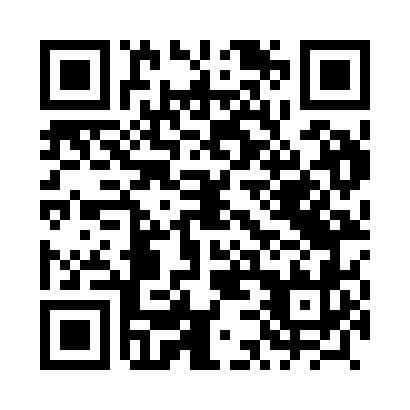 Prayer times for Bieliny, PolandWed 1 May 2024 - Fri 31 May 2024High Latitude Method: Angle Based RulePrayer Calculation Method: Muslim World LeagueAsar Calculation Method: HanafiPrayer times provided by https://www.salahtimes.comDateDayFajrSunriseDhuhrAsrMaghribIsha1Wed2:445:0912:335:407:5810:132Thu2:415:0812:335:418:0010:163Fri2:385:0612:335:428:0110:194Sat2:345:0412:335:438:0310:225Sun2:315:0212:335:448:0410:256Mon2:275:0112:335:458:0610:287Tue2:234:5912:335:458:0710:318Wed2:204:5712:335:468:0910:349Thu2:184:5612:335:478:1110:3710Fri2:174:5412:335:488:1210:4011Sat2:174:5212:335:498:1410:4112Sun2:164:5112:335:508:1510:4113Mon2:164:4912:335:518:1710:4214Tue2:154:4812:335:528:1810:4215Wed2:144:4612:335:538:1910:4316Thu2:144:4512:335:548:2110:4417Fri2:134:4412:335:548:2210:4418Sat2:134:4212:335:558:2410:4519Sun2:124:4112:335:568:2510:4620Mon2:124:4012:335:578:2710:4621Tue2:114:3912:335:588:2810:4722Wed2:114:3712:335:588:2910:4723Thu2:104:3612:335:598:3010:4824Fri2:104:3512:336:008:3210:4925Sat2:104:3412:336:018:3310:4926Sun2:094:3312:336:018:3410:5027Mon2:094:3212:336:028:3510:5028Tue2:094:3112:346:038:3710:5129Wed2:084:3012:346:048:3810:5230Thu2:084:2912:346:048:3910:5231Fri2:084:2812:346:058:4010:53